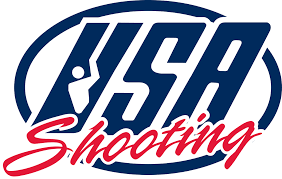 2024USAS Paralympic Selection(Part 3) Paralympic Shooters,USA Shooting is pleased to announce the 2024 Paralympic Selection Match part 3.  This match will be held at the CMP in Anniston, AL and Talladega, AL. The match will be held from April 21-27, 2024.Please see the attached program for the schedule, courses of fire, athlete and coach requirements, rules, etc. It is your responsibility to know the information referenced and contained within this Program.  We hope to see you at the match!Ashley MacAllister, Match DirectorMatch DatesApril 21-27, 2024LocationJudith Legerski Competition Center1470 Sentinel DrAnniston, AL 36207CMP Talladega Marksmanship Park4387 Turner Mill Rd.Talladega, AL 35160Match DirectorAshley MacAllister; ashley.macallister@usashooting.orgEligibilityCompetitors must be a U.S.A. Citizen competing for the United StatesAll competitors must be a current member of USA Shooting.  If you are not currently a member, use this link to register or renew: https://members.usashooting.org/
Registration& FeesThe registration fee for this match is $125.00 per event.  Registration can be found at this link: https://ems.usashooting.org/paralympic-trials-part-3Registration is due by April 15, 2024Late entries are subject to approval by the Match DirectorCMP WaiverAll Participants and Coaches must sign a CMP waiver.  If you have signed this waiver this calendar year you will not need to sign another for this match. Waivers will be available at check-in.You may also follow this link to review and print the waiver https://thecmp.org/competitions/forms/ SafeSport & Background ScreeningAthletes 18 years of age and older need to have a valid SafeSport training and all coaches need SafeSport training and Background Screening completed before arrival at the match. These can be found through your membership profile at https://members.usashooting.org/login, on the lefthand side of the screen you will see tabs for the SafeSport Training and Background screening tabs. All Coaches, Athletes, and Guardians should familiarize themselves with the Minor Athlete Abuse Prevention Policies (MAAPPs) as well, which can be found here: https://uscenterforsafesport.org/training-and-education/minor-athlete-abuse-prevention-policies/ and USA Shooting MAAPP_2023All Coaches, Athletes, and Guardians should familiarize themselves with the Reporting Policy for all alleged sexual, emotional, and physical abuse and violations of the MAAPP, which can be found here: Reporting PolicyCheck-InAll competitors will need to check in with the event staff at the main desk in the Judith Legerski Competition Center and Talladega Marksmanship Park clubhouse.Course(s) of FireISSF/WSPS Qualification Format, 10m, 25m and 50m events as listed on the schedule.All 10m events will be hosted at the Judith Legerski Competition Center in Anniston, AL. All 25m events and 50m events will be hosted at Talladega Marksmanship Park in Talladega, AL.Start ListsIt is the competitor’s responsibility to check the Start Lists for their events and know when and where they are scheduled to compete. Start Lists will be emailed, posted at the range, and online on the USAS website Events page.  Relay and Firing Point assignments for PET and Match Day 1 will be the same.  Please be aware that Start Lists are subject to change, so double-check your assignment on the day of the match.Cancellation PolicyCancellations prior to April 15th will receive a full refund of match fees, minus a small administrative fee.  Cancellations after April 15th will not be refunded, except for emergencies or illness.Award CategoriesAwards will be given for Open categories based on the rank total from the two days.RulesUSA Shooting Rules and WSPS Shooting Rules and Match Directors Bulletins will govern this match. All competitors are responsible for compliance with these rules.Links to the ISSF rule books is available below:https://www.issf-sports.org/theissf/rules_and_regulations/general_technical_rules.ashxhttps://www.paralympic.org/shooting/ruleshttps://www.issf-sports.org/theissf/rules_and_regulations/ristol_rules.ashxMatch Director BulletinsMatch Director Bulletins will be posted on the Events page of the USA Shooting website and on the range.EquipmentAll shooting equipment must comply with current ISSF/WSPS Shooting Rules. Equipment control will be provided before each event and held in Anniston, AL at the Judith Legerski Competition Center.Team Placement Based on the current selection process, Click the link below for details:https://usashooting.org/resource-center/#category-paralympicProtestsA completed ISSF Protest Form and a fee of $25.00 must accompany any protest or scoring challenge.  Protests without a Protest Form will be automatically rejected.  Forms are available on ISSF Website.OfficiatingJuries will be appointed and convened as required to resolve any protest. Decisions of the jury will be final. The classification jury will resolve any scoring challenges.TravelCompetitors are responsible for making their own travel and hotel arrangements. VolunteersVolunteers are a HUGE part of our success!!!! Please take the time to thank our Range Officials… we can’t do this without them!Subject To ChangePlease keep in mind that the Match Schedule and Start Lists are subject to change. Although we make every attempt to maintain the published schedule, maintenance issues and other items are out of our control. It is the responsibility of competitors and/or coaches to check the Schedule and Start Lists daily. Updated information will be communicated to registered competitors’ emails.USAS is not responsible for missed flights, airline change fees, missed relays/squads, etc. Please keep this in mind when making your travel arrangements and schedules.Contact InformationIf you have any questions, please email Ashley MacAllister ashley.macallister@usashooting.org or Brenda Silva at brenda.silva@usashooting.org  